Overeenkomst: Administratieve afspraken bij het hergebruik van ruwe real-time GNSS gegevensTussen de ondergetekendenenerzijdsorganisatieX, vertegenwoordigd door XXX, [NAAM EN TITEL XXX], ingeschreven in het KBO met nummer [ONDERNEMINGS- en VESTIGINGSNUMMER] waarvan de administratieve zetel zich bevindt te [MAATSCHAPPELIJKE ZETEL], ,en anderzijdsA. Het Vlaamse Gewest, vertegenwoordigd door de Vlaamse Regering, bij delegatie, in de persoon van de leidend ambtenaar van het intern verzelfstandigd agentschap zonder rechtspersoonlijkheid agentschap Digitaal Vlaanderen, administrateur-generaal Jan Smedts, ingeschreven in het KBO met nummer 0316.380.841 en vestigingsnummer 2.256.180.804, waarvan de administratieve zetel zich bevindt te Havenlaan 88, 1000 Brussel, hierna afgekort “Digitaal Vlaanderen”,B. Het Eigen Vermogen Digitaal Vlaanderen, vertegenwoordigd door de voorzitter van de beheercommissie van het Eigen Vermogen Digitaal Vlaanderen, in de persoon van de heer Jan Smedts, ingeschreven in het KBO met nummer 0643.634.986 waarvan de administratieve zetel zich bevindt te Havenlaan 88, 1000 Brussel, hierna afgekort “EV DV”;A en B zijn samen “de opdrachtnemer”, ieder wat zijn decretale of reglementaire bevoegdheden betreft,OrganisatieX, Digitaal Vlaanderen en EV DV worden hieronder ook wel afzonderlijk aangeduid als een “partij” of gezamenlijk als de “partijen”;wordt overeengekomen wat volgtOverwegende dat organisatieX over de technische expertise beschikt met betrekking tot de nakoming van de in deze overeenkomst vermelde verplichtingen; Overwegend dat de Flemish Positioning Service, kortweg FLEPOS een dienstverlening is van Digitaal Vlaanderen om centimeternauwkeurige plaatsbepaling uit te voeren op basis van navigatiesatellieten. De standaardlocatie van een GNSS-gebruiker wordt hierbij in real-time verbeterd door het uitsturen van individuele correcties, berekend op basis van een netwerk van referentiestations met GPS ontvangers en antennes waarvan de locatie heel nauwkeurig werd vastgesteld. Dat het hiervoor de ruwe datastromen van de GNSS-ontvangers op die referentiestations verwerkt.Dat FLEPOS in eerste instantie bedoeld is voor het voorzien van een uniform referentiekader voor grootschalige metingen in het kader van het GRB (grootschalige basiskaart Vlaanderen) en ook met deze voorziene middelen wordt beheerd. Voor grootschalige opmetingen in Vlaanderen, FLEPOS als referentiekader door het GRB-decreet van 16 april 2004 wordt opgelegd.  Het gebruik  van FLEPOS voor deze opmetingsdoeleinden is in beginsel kosteloos. Overwegende dat  vanaf ongeveer 2009 FLEPOS ook voor andere doeleinden werd gebruikt, zoals in de precisielandbouw, machinesturing en maritieme toepassingen, maar de gebruiksvoorwaarden ook voor die doelgroepen kosteloos zijn, om zo het innovatief en duurzaam gebruik van deze GNSS-techniek te stimuleren. Overwegende dat ook de doelgroepen onderwijs/onderzoek en test kosteloos kunnen gebruik maken van FLEPOS.Overwegende dat FLEPOS desgevallend in de toekomst ook nog andere doelgroepen kan bedienen of het kosteloos aanbieden of gebruiksvoorwaarden aan bepaalde doelgroepen kan wijzigen. Overwegende dat Digitaal Vlaanderen instemt met het hergebruik van de gevraagde ruwe real-time datastromen aan organisatieX en deze data aan organisatieX ter beschikking stelt onder de Modellicentie ‘Hergebruik tegen Vergoeding’, zoals opgenomen in bijlage 1 van de overeenkomst; Overwegende dat Digitaal Vlaanderen en organisatieX bijkomende administratieve afspraken wensen te maken die tot doel hebben een vlotte samenwerking mogelijk te maken en deze schriftelijk willen vastleggen in de voorliggende overeenkomst. Wordt overeengekomen wat volgt :Voorwerp van de overeenkomstDe installatie en verstrekking aan organisatieX door Digitaal Vlaanderen van ruwe real-time GNSS-gegevens van de eigen referentiestations van het FLEPOS-netwerk voor commercieel gebruik. Digitaal Vlaanderen stelt de ruwe real-time GNSS gegevens van de referentiestations van het FLEPOS-netwerk, vermeld in bijlage 2,  aan organisatieX ter beschikking voor hergebruik onder de voorwaarden bepaald in de licentie ‘Hergebruik tegen vergoeding’, zoals opgenomen in bijlage 1. Digitaal Vlaanderen verbindt zich ertoe de installatie bij organisatieX op zich te nemen onder de voorwaarden bepaald in deze overeenkomst. Partijen verbinden zich tijdens de duur van de bovengenoemde licentie tot het naleven van de administratieve afspraken, zoals opgenomen in deze overeenkomst. DefinitiesVoor de toepassing van deze overeenkomst gelden de volgende definities : 1 ° AGN: Active Geodetic Network in België zoals beheerd door het Nationaal Geografisch Instituut.2 ° FLEPOS : Flemish Positioning Service: centimeternauwkeurig op satellietnavigatie gebaseerde plaatsbepalingsdienst van Digitaal Vlaanderen, zoals ook vastgesteld in artikel het GRB-decreet van 16 april 2004.  3 ° GNSS : Global Navigation Satellite System - satellietnavigatiesysteem ; de bekendste is GPS, maar ook GLONASS (Russisch), Beidou (Chinees) en Galileo (Europees);          4 ° GPS : Global Positioning System – Amerikaans satellietnavigatiesysteem;          5 ° NTRIP : netwerktransport van RTCM via internetprotocol;6 ° RINEX : Receiver Independant Exchange format  : ontvanger onafhankelijk uitwisselingsformaat voor GNSS-data voor post-processing doeleinden;           7 ° RTCM : Radio Technical Commission for Maritime Services (RTCM) is een internationale standaardisatie organisatie voor maritieme diensten, waaronder radio; 8 ° RTK : Real Time Kinematic – real-time kinematic laat toe om ook op bewegende voertuigen real-time nauwkeurige posities te bekomen. 9 ° Referentiestation : station voorzien van de nodige apparatuur met GNSS-ontvanger en antenne, die door het Nationaal Geografisch Instituut nauwkeurig ingemeten werd en ook gemonitord wordt.        10° Overeenkomst in het kader van netwerkversterking (niet-commercieel hergebruik): in het kader van netwerkversterking aan de grenzen met Vlaanderen biedt Digitaal Vlaanderen aan netwerkpartners real-time ruwe GNSS-data van maximaal 5 FLEPOS-referentiestations via het NTRIP-protocol, o.v.v. een kostenloze uitwisseling met omliggende netwerken en vraagt hiertoe ook het mogelijk gebruik van de real-time ruwe datastromen van 5 referentiestations van dit netwerk voor netwerkversterking van FLEPOS in de grensgebieden van Vlaanderen. Administratieve afspraken inzake de verstrekking door Digitaal Vlaanderen van real-time ruwe GNSS-data van de FLEPOS-referentiestationsPartijen komen overeen dat de in licentie gegeven data beschikbaar zal worden gesteld aan organisatie X via het NTRIP – protocol. Digitaal Vlaanderen zal zo goed mogelijk binnen haar beschikbare middelen de apparatuur beheren en migraties blijven beperkt tot het minimum. Eventuele geplande wijzigingen aan de voorziene apparatuur op de referentiestations worden tijdig gecommuniceerd naar organisatieX. Een definitieve sluiting van een referentiestation zal door Digitaal Vlaanderen minstens 1 maand voor de verwijdering gemeld aan organisatieX, tenzij er sprake is van overmacht.Verbintenissen organisatieXOvereenkomstig artikel 4 van de licentie, opgenomen in bijlage 1, geeft organisatieX bij hergebruik volgende bronvermelding aan: FLEPOS (Flemish Positioning Service), Digitaal Vlaanderen. Kostprijs en betalingsmodaliteitenOvereenkomstig artikel 6 van de licentie, opgenomen in bijlage 1, bedraagt de totale jaarlijkse kostprijs van de marginale vergoeding, zonder de initiële installatiekost,   xxx euro, waarvan de detailberekening zich in bijlage 4 bevindt, evenals de verdeling van de kosten, betalingsmodaliteiten en facturatiegegevens. Deze vergoeding wordt jaarlijks geëvalueerd en desgevallend aangepast op basis van de kostenstructuur voor het faciliteren van hergebruik.  Privacy
Elke partij zal alle persoonsgegevens die zij in het kader van de uitvoering van deze overeenkomst ontvangt, verwerken in overeenstemming met de regelgeving over de bescherming van natuurlijke personen bij de verwerking van persoonsgegevens, en in het bijzonder de Algemene Verordening Gegevensbescherming. Elke partij treedt op als verwerkingsverantwoordelijke met betrekking tot de gegevens die zij verwerkt in het kader van deze overeenkomst en zal voldoende technische en organisatorische maatregelen ter beveiliging en bescherming van de vertrouwelijkheid en integriteit van deze gegevens.Vertrouwelijkheid
Vertrouwelijke informatie is technische, commerciële of organisatorische informatie over de ene partij die ter kennis werd gebracht aan de andere partij en in het algemeen, elke informatie van welke aard of vorm dan ook die werd verstrekt aan een partij met het oog op de uitvoering van deze overeenkomst.De partijen verbinden er zich toe vertrouwelijke informatie niet te gebruiken, te reproduceren en te verspreiden, rechtstreeks of onrechtstreeks, mondeling of schriftelijk, buiten het kader van de overeenkomst, tenzij voorafgaande schriftelijke toelating van de andere partij. De partijen verbinden er zich toe alle nodige stappen te ondernemen om de naleving te verzekeren van deze verplichting tot vertrouwelijkheid door hun personeelsleden en medecontractanten die betrokken zijn bij of werden aangeworven voor de uitvoering van de opdracht en die directe kennis moeten hebben van deze inlichtingen. Beide partijen blijven echter aansprakelijk tegenover elkaar voor elke inbreuk op de verplichting tot vertrouwelijkheid die in dit artikel wordt omschreven.De partijen verplichten er zich toe om, op eerste verzoek, alle exemplaren en alle kopieën van vertrouwelijke inlichtingen die hen werden verstrekt terug te bezorgen of te vernietigen.AansprakelijkheidIn aanvulling van artikel 8 van de licentie, opgenomen in bijlage 1, is Digitaal Vlaanderen evenwel nooit aansprakelijk in geval van overmacht, i.e. onvoorziene omstandigheden die onafhankelijk zijn van haar wil en de correcte uitvoering van de verbintenissen onmogelijk maakt. Bij uitval of storingen of preventief onderhoud aan referentiestations, streeft Digitaal Vlaanderen ernaar de dienstverlening te herstellen binnen een redelijke periode die rekening houdt met de beschikbaarheden van personeelsleden (niet buiten de kantooruren en/of in het weekend) en met de aanwezigheid van de gebouwbeheerder/verantwoordelijke indien dit noodzakelijk is.OverlegAlle communicatie in het kader van onderhavige overeenkomst wordt gericht aan de contactpersonen van elke partij, vermeld in bijlage 3.In geval van niet-nakoming door een van de partijen van haar contractuele verplichtingen plegen de partijen binnen 60 dagen na de aan de in gebreke zijnde partij gerichte aanmaning overleg met elkaar over de middelen om deze inbreuk te verhelpen of te beëindigen.Indien binnen deze termijn geen acceptabele oplossing kan worden bereikt, of indien de in gebreke blijvende partij de overeengekomen oplossing niet naleeft, kan de andere partij, na een tweede aanmaning en het verstrijken van een nieuwe periode van 30 dagen, de overeenkomst opzeggen.GeschillenDeze overeenkomst wordt beheerst door en geïnterpreteerd volgens de Belgische wetgeving.Elk geschil of elke eis, voortvloeiend uit of in verband met de geldigheid, interpretatie, uitvoering of ontbinding van de overeenkomst zullen worden voorgelegd aan de bevoegde rechter in het arrondissement waar de opdrachtgever gevestigd is.Duur en beëindiging van de overeenkomstDe overeenkomst wordt gesloten voor een periode van een jaar, met jaarlijkse stilzwijgende verlenging na betaling van de marginale vergoeding.Elke partij kan de overeenkomst jaarlijks beëindigen met een opzegtermijn van drie maanden.Deze overeenkomst treedt in werking op de datum van de laatste ondertekening die erop is aangebracht.DeelbaarheidDe nietigheid of ongeldigheid van één of meerdere bepalingen van deze overeenkomst beïnvloedt de geldigheid van de andere bepalingen niet. Elke bepaling, die nietig of ongeldig verklaard is, zal worden beschouwd als weggelaten uit de overeenkomst, zonder echter de andere bepalingen te beïnvloeden, die, wat hen betreft, van toepassing blijven, tenzij dat de nietig of ongeldig verklaarde bepaling(en) van wezenlijk belang is voor het voorwerp van de overeenkomst.Opgemaakt te Brussel op [datum] in zoveel exemplaren als er partijen zijn. Elke partij verklaart een origineel exemplaar te hebben ontvangen.[handtekening]	[Naam organisatieX]	[naam]	[functie]	 [handtekening]	[handtekening]Agentschap Digitaal Vlaanderen	Eigen Vermogen Digitaal VlaanderenJan Smedts	Jan SmedtsAdministrateur-Generaal	Voorzitter beheercommissieBijlagenOnderstaande bijlagen maken integraal deel uit van deze overeenkomst:Bijlage 1. Modellicentie hergebruik tegen vergoedingBijlage 2. Lijst referentiestations en specificaties Bijlage 3. ContactinformatieBijlage 4. Kostprijs en betalingsmodaliteitenBijlage 1.licentie hergebruik tegen vergoedingVersie 1.0. Deze licentie omvat de voorwaarden voor het hergebruik van bestuursdocumenten in het bezit van een overheidsinstantie, die ter beschikking worden gesteld tegen vergoeding. Door het uitoefenen van de rechten, verleend in deze licentie, met betrekking tot het aangeboden bestuursdocument, aanvaardt de licentienemer de voorwaarden van deze licentie.Artikel 1. InterpretatieTenzij anders vermeld wordt, hebben de woorden of termen die in deze licentie gebruikt worden, dezelfde betekenis als in titel II, hoofdstuk 4, van het bestuursdecreet van 7 december 2018.Artikel 2. DeﬁnitiesProduct: bestuursdocument dat onder deze licentie door de licentiegever aan de licentienemer ter beschikking wordt gesteld.Licentiegever: de instantie van de Vlaamse overheid, vermeld in artikel I.3, 1°, van het bestuursdecreet van 7 december 2018, de instantie van de lokale overheden, vermeld in artikel I.3, 5°, van het voormelde decreet, de instelling met een publieke taak, vermeld in artikel I.3, 6°, van het voormelde decreet, of de milieu-instanties, vermeld in artikel I.3, 7°, van het voormelde decreet, die houder is van de nodige rechten op het product om hergebruik toe te staan en die de bevoegdheid heeft om het product onder deze licentie ter beschikking te stellen.Verstrekker: de natuurlijke persoon, rechtspersoon of groepering ervan aan wie door de licentiegever het recht werd verleend om het product te verspreiden en ter beschikking te stellen voor hergebruik;Licentienemer: elke natuurlijke persoon, rechtspersoon of groepering ervan die onder deze licentie gebruiksrechten krijgt op het product;Intellectuele eigendomsrechten: de rechten die zijn vervat in Boek XI - Intellectuele eigendom van het Wetboek van economisch recht, inzonderheid het auteursrecht, naburige rechten, en databankrechten.Artikel 3. Voorwerp van de licentieDe licentienemer krijgt het niet-exclusieve en wereldwijde recht om het product te hergebruiken voor elk rechtmatig doeleinde, met inbegrip van het reproduceren, doorgeven, publiceren, aanpassen en commercieel exploiteren van het product.Artikel 4. Verplichtingen van de licentienemerDe licentienemer verbindt zich ertoe de bepalingen van deze licentie na te leven.De licentienemer verbindt zich ertoe bij elk hergebruik van het product, een bronvermelding op te nemen zoals wordt gespecificeerd door de licentiegever. Bij gebrek aan een dergelijke specificatie vermeldt de licentienemer de naam van de licentiegever en zo mogelijk de datum of het jaartal waarin het product beschikbaar werd gemaakt onder de licentie. Als bij het combineren van werken van verschillende bronnen of licentiegevers het redelijkerwijs niet praktisch is om alle bronvermeldingen op te nemen, kan de volgende vermelding worden opgenomen: “bevat overheidsinformatie, verkregen onder de modellicentie voor hergebruik tegen vergoeding Vlaanderen v1.0”.De licentienemer verbindt zich ertoe elk onrechtmatig hergebruik van het product te vermijden. Hij verbindt zich ertoe op geen enkele wijze de indruk te wekken dat hij namens de licentiegever handelt of dat aan zijn hergebruik enige officiële status of goedkeuring werd verleend door de licentiegever.De licentienemer verbindt zich ertoe bij het hergebruik van het werk geen inbreuk te plegen op de geldende wetgeving inzake de bescherming van persoonsgegevens, of op enige andere wettelijke bepaling.Artikel 5. Intellectuele eigendomsrechtenDe licentiegever behoudt alle intellectuele eigendomsrechten op het product, behoudens de rechten die expliciet in deze licentie zijn toegekend aan de licentienemer.De licentienemer behoudt alle intellectuele eigendomsrechten op de werken die hij creëert op basis van het product, zonder evenwel afbreuk te doen aan de verplichtingen betreffende het hergebruik van het product in deze werken, zoals omschreven in deze licentie.Artikel 6. PrijsDe licentienemer betaalt de vergoeding voor de toegang tot, de verstrekking en het hergebruik van het product, waarvan het bedrag en de betalingswijze duidelijk is aangegeven door de licentiegever of de verstrekker. De licentienemer mag gebruikmaken van de rechten onder deze licentie na de integrale en correcte ontvangst van de vergoeding volgens de richtlijnen, aangegeven door de licentiegever of de verstrekker.Artikel 7. Einde van de licentieDe licentie geldt voor onbepaalde duur. Ze wordt van rechtswege beëindigd als de licentienemer de voorwaarden ervan niet naleeft, als het product niet langer in aanmerking komt voor hergebruik onder de voorwaarden van titel II, hoofdstuk 4, van het bestuursdecreet van 7 december 2018, of als de licentie moet worden aangepast ten gevolge van een dwingende rechterlijke uitspraak.Artikel 8. AansprakelijkheidHet product werd oorspronkelijk gecreëerd voor bepaalde doeleinden bij de publieke taak van de licentiegever en de licentiegever geeft geen enkele garantie dat het product geschikt is voor andere doeleinden.De licentiegever of de verstrekker levert het product in de staat waarin het zich bevindt, zonder enige waarborgen inzake de volledigheid of de juistheid van enige informatie, vervat in het product. De licentiegever of de verstrekker kan niet verantwoordelijk worden gesteld voor enige schade, ongeacht de aard of juridische kwalificatie ervan, opgelopen door de licentienemer en/of door derden als gevolg van het hergebruik van het product.Artikel 9. Toepasselijk recht en beroepsprocedureHet Belgische recht is toepasselijk. Geschillen over de inhoud of de uitvoering van deze licentie moeten worden voorgelegd aan de Beroepsinstantie inzake Openbaarheid van Bestuur en Hergebruik van Overheidsinformatie, volgens de voorwaarden die zijn vastgelegd in titel II, hoofdstuk 4, van het bestuursdecreet van 7 december 2018.Bijlage 2. Lijst referentiestations en specificaties Referentiestations:Lijst van referentiestations: zie https://gnss-metadata.eu/ selectie FLEPOSHet FLEPOS-netwerk bestaat eind 2022 uit 24 GNSS-ontvangers die zowel GPS, Glonass, Beidou als Galileo kunnen ontvangen. De overige stations hebben ontvangers die GPS en Glonass ontvangen maar zullen op termijn inactief of in functie van de noden gemoderniseerd worden. De antennes zijn eind 2022 deels Trimble Zephyr 2 en 3 antennes en Leica LeiAR25-3 antennes.De onderlinge afstand tussen referentiestations is minder dan 60 km.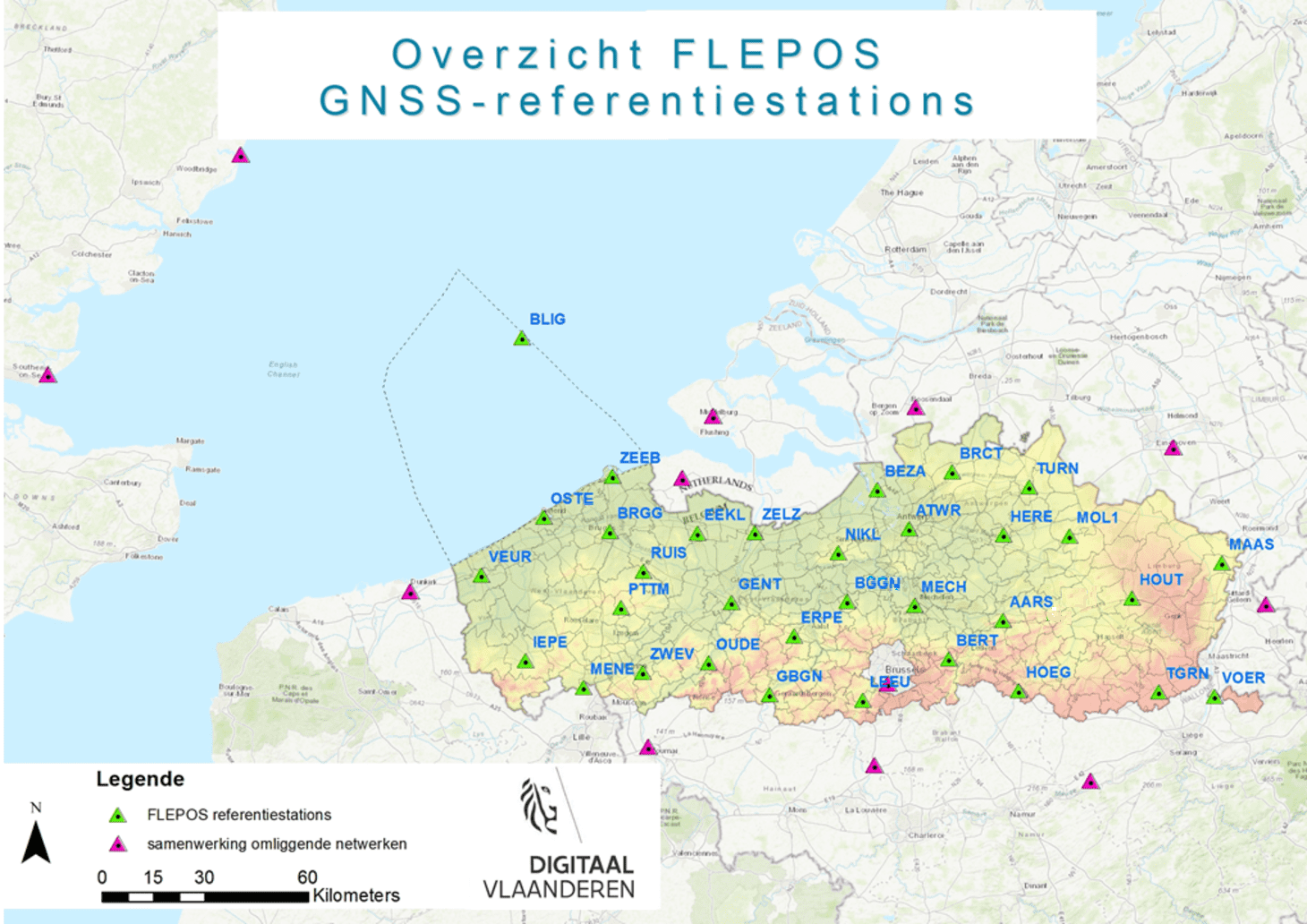 Digitaal Vlaanderen levert voor het aantal gevraagde ruwe real-time datastromen unieke credentials; de hergebruiker kan zelf bepalen welke stations hij in zijn netwerk opneemt en als er een station (langdurig) uitvalt kan hij desgevallend zelf switchen van ruwe datastroom. Belangrijk hierbij is dat bij de connectie de url flepos.vlaanderen.be gebruikt wordt en niet het vaste IP-adres. Er dient geconnecteerd via de poort 8080 op het navenante mountpoint van het station (RAW of RTCM).Gezien de meeste referentiestations gehuisvest zijn in gebouwen van de Vlaamse overheid, en deze enkel tijdens de kantooruren beschikbaar zijn, na afspraak met de gebouwbeheerder en in aanwezigheid van de gebouwbeheerder, kunnen geen garanties naar reactie- en interventietijden gegeven worden bij uitval van een referentiestation. Digitaal Vlaanderen heeft immers bij de meeste stations geen rechtstreekse toegang tot het gebouw. De doorlooptijd voor een interventie ter plaatse bedraagt meerdere werkdagen. Er worden geen fysieke interventies uitgevoerd buiten de kantooruren, vastgelegde vakantieperioden (o.a. tussen Kerst en Nieuwjaar) en op feestdagen. Ook kan een uitval zich voordoen door geplande of onaangekondigde werken aan het gebouw, stroom- of netwerkpanne of werken in de omgeving van het gebouw. Daarnaast kan door specifieke omstandigheden (verkoop, storende omgevingsfactoren) de locatie van het referentiestation gewijzigd worden. Bij geplande werken, waarvan Digitaal Vlaanderen (FLEPOS-team) tijdig op de hoogte werd gesteld, proberen we dit ook door te communiceren indien dit de dienstverlening van Digitaal Vlaanderen ernstig zou impacteren.Voor het beheer van de servers en applicatiesoftware doet Digitaal Vlaanderen beroep op een derde partij waarbij zij instaan voor het beheer en de support.Op basis van de beschikbaarheden de laatste 2 jaren van FLEPOS3.0 was de dienstverlening minimum 99,5% tijdens de kantooruren en 99% buiten kantooruren operationeel (buiten gepland en aangekondigd onderhoud). Historische beschikbaarheden zijn evenwel geen garantie naar de toekomst.Bijlage 3. ContactinformatieContactpersonen /contactinfo Digitaal VlaanderenLuc DepredommeLuc.depredomme@vlaanderen.beBarbara VandendriesscheBarbara.vandendriessche@vlaanderen.beAlgemeen e-mailadres helpdeskSupport.flepos@vlaanderen.beContactpersonen /contactinfo organisatieXBijlage 4. Kostprijs en betalingsmodaliteitenDe kostprijs bestaat uit een initiële installatiekost en een recurrente jaarlijkse marginale vergoeding.Geef het aantal gewenste connecties van ruwe real-time datastromen hier aan :  __   (input aanvrager)Initiële installatiekost:Voor iedere connectie voor een ruwe real-time datastroom wordt een account aangemaakt. Voor het opzetten van en testen van die connectie wordt een initiële installatiekost aangerekend. 300 euro (vaste kost) + Y aantal gevraagde connecties * 15 euroJaarlijkse marginale vergoeding200 euro * Y aantal gevraagde connectiesDe marginale vergoeding wordt voor het eerste jaar berekend a rato van het aantal volledig resterende kalendermaanden van een kalenderjaar. Het einde van een  boekjaar wordt vastgesteld op 31 december van het kalenderjaar.Deze vergoeding wordt jaarlijks geëvalueerd en desgevallend aangepast op basis van de kostenstructuur voor het faciliteren van hergebruik. De totale kostprijs bedraagt (inclusief installatiekost):Er wordt met een minimum afname van 10 connecties van datastromen gerekend.Digitaal Vlaanderen en het EV DV worden aangemerkt als niet-belastingplichtige publiekrechtelijke lichamen in de zin van artikel 6, eerste lid, van het BTW-wetboek en zijn bijgevolg niet onderworpen aan de BTW.Na het ondertekenen van de overeenkomst, zal het Eigen Vermogen Digitaal Vlaanderen een factuur aan organisatieX bezorgen. Hierna zal jaarlijks stilzwijgend een factuur toegestuurd worden bij het begin van het kalenderjaar met de verschuldigde marginale vergoeding voor de duur tot het volgende kalenderjaar. Betalingen aan de opdrachtnemer worden uitgevoerd op rekeningnummer BE86 3751 1175 0850, geopend op naam van het Eigen Vermogen Digitaal Vlaanderen.Een betalingstermijn van 30 dagen is van toepassing.